[ALL INDIA TENNIS ASSOCIATION]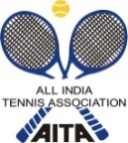 HOTEL DETAILSRULES / REGULATIONSNAME OF THE TOURNAMENTAITA CS-7 BOYS & GIRLS  U-16NAME OF THE STATE ASSOCIATIONHARYANA TENNIS ASSOCIATIONHONY. SECRETARY OF ASSOCIATIONMr.SUMAN KAPURADDRESS OF ASSOCIATIONkapursuman@yahoo.comTOURNAMENT WEEKWEEK: 30TH MAY  2016ENTRY DEADLINE : 16TH MAY 2016WITHDRAWAL :20th MAY 2016THE ENTRY IS TO BE SENT BY EMAILMr. AJITH +919821358505Mrs. MALIKA RAGHUVANSHI+919811428852prostar.aita@gmail.comADDRESSPRO STAR ACADEMYOPPOSITE HERITAGE SCHOOL,ON C.R.P.F. CAMP ROAD, GURGAON SEC-61,ULLAWAS (Hr.)TOURNAMENT DIRECTORMrs.  MALIKA RAGHUVANSHITOURNAMENT REFREE CHIEFSONU NADARCATEGORY ()N(      )NSNS(      )(      )(      )SSSS(      )CSCS()()TSTS(    )(    )AGE GROUPS ()U-10(  )(  )U-12U-12(   )U-14U-14(   )(   )(   )U-16U-16( )( )U-18U-18(      )Men’s(      )Women’sWomen’sWomen’s(      )NAME OF THE VENUENAME OF THE VENUEPRO STAR ACADEMYPRO STAR ACADEMYADDRESS OF VENUEADDRESS OF VENUEOPPOSITE HERITAGE SCHOOL,ON C.R.P.F. CAMP ROAD, GURGAON SEC-61,ULLAWAS (Hr.)OPPOSITE HERITAGE SCHOOL,ON C.R.P.F. CAMP ROAD, GURGAON SEC-61,ULLAWAS (Hr.)TELEPHONE+919821358505+919811428852EMAILprostar.aita@gmail.comCOURT SURFACECLAYBALLSNO. OF COURTS4FLOODLITYESNAMEOYO ROOMS (5.0 kms)OYO ROOMS (4.5 kms)OYO ROOMS (4.5 kms)ADDRESSNear Double Tree by Hilton,Sector- 56Contact no: 08010044466OYO Premium,Golf Course Road,Sector- 54OYO Premium,Golf Course Road,Sector- 54TARIFFTARIFFTARIFFSINGLE1,299 PER ROOM1,299 PER ROOMDOUBLE1,499 PER ROOM / 750 PER OCCUPANCY1,499 PER ROOM / 750 PER OCCUPANCYTRIPLE1,799 PER ROOM / 600 PER OCCUPANCY1,799 PER ROOM / 600 PER OCCUPANCYTHE ABOVE MENTIONED ROOMS ARE INCLUSIVE OF BREAKFAST, WIFI & TAXES.THE ABOVE MENTIONED ROOMS ARE INCLUSIVE OF BREAKFAST, WIFI & TAXES.THE ABOVE MENTIONED ROOMS ARE INCLUSIVE OF BREAKFAST, WIFI & TAXES.ENTRY
Entry can be send by email or phone
AGE ELIGIBILITYPlayers born:After 1st Jan 2006 are eligible for participation in U/10After 1st Jan 2004 are eligible for participation in U/12After 1st Jan 2002 are eligible for participation in U/14After 1st Jan 2000 are eligible for participation in U/16
ENTRY FEEENTRY
No entry for Main Draw will be accepted through telephone. Please carry your Original AITA ITN Card for sign in On SIGN IN DAY 12-2 pm to escape a penalty of Rs. 100/-QUALIFYING SIGN-IN: 27TH MAY  2016, 12-2PMQUALIFYING MATCHES: 28TH  MAY  2016, 8AM – 8PMMAIN DRAW SIGN-IN: 29TH  MAY 2016, 12-2PMMAIN DRAW MATCHES: 30TH  MAY 2016 TO 4TH JUNE 2016, 8AM – 8PM